
Women With Disabilities Australia 
National Alliance 
Policy Advisory Group (PAG)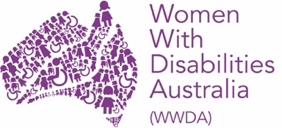 Application FormEasy Read version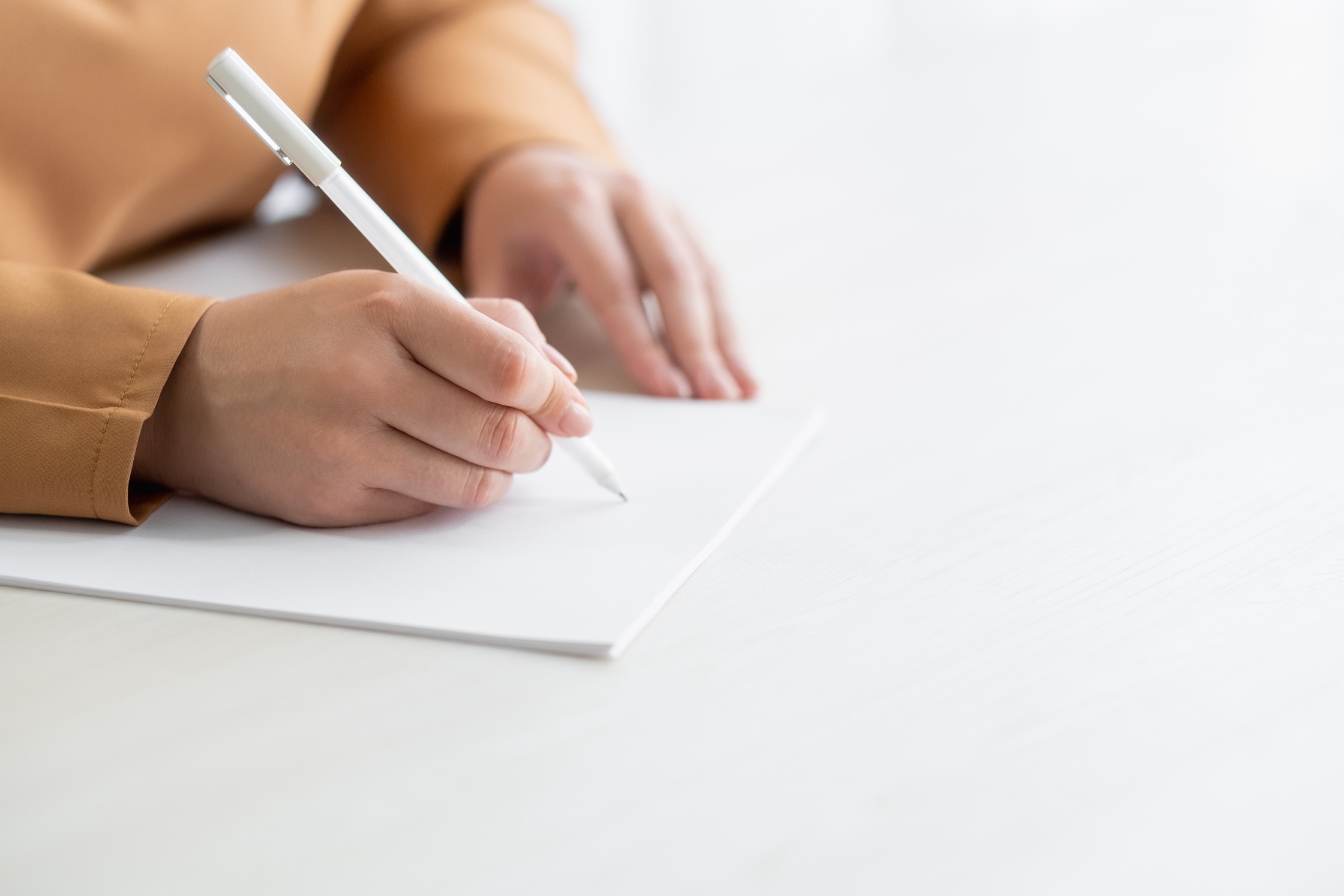 About this form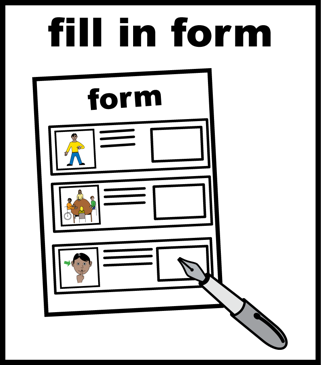  WWDA is inviting WWDA members to apply to join the WWDA Alliance Policy Advisory Group  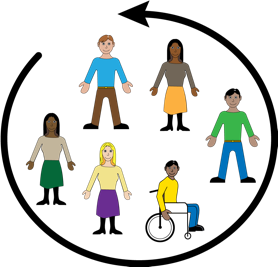 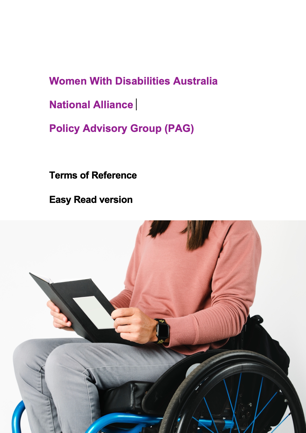 You can read about the Policy Advisory Group in our Easy Read book Women With Disabilities Australia National Alliance Policy Advisory Group (PAG) Terms of ReferenceYou can apply for the committee using this form.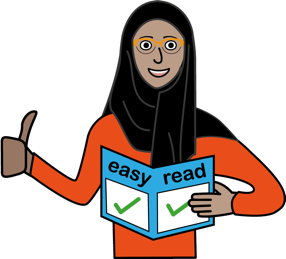 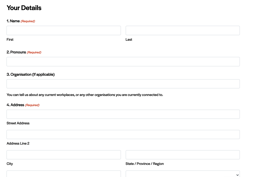 This form is an Easy Read version of an online form. You can find the online form at https://wwda.org.au/nwa-pag-eoi/ Some words in this form are bold and underlined.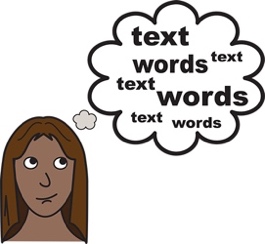 We explain these words mean.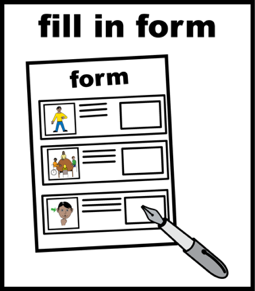 To complete the form 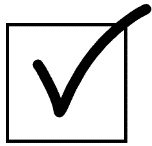 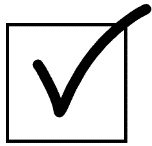 tick the boxes 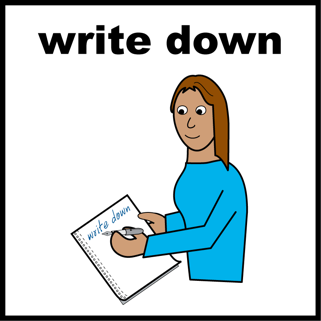 write on the lines  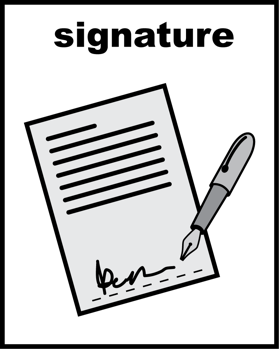 sign the form.What is in this form?
Where to send the form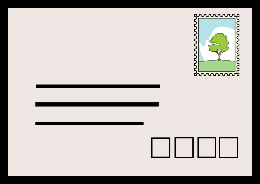 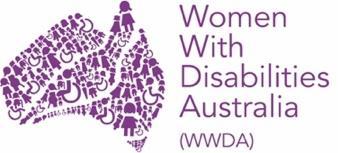 Send to WWDA 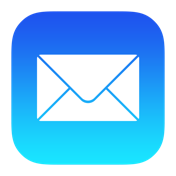 email	Director@wwda.org.au post  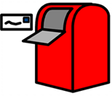 Women With Disabilities Australia 
PO Box  407
Lenah Valley TAS 7008.You Need Help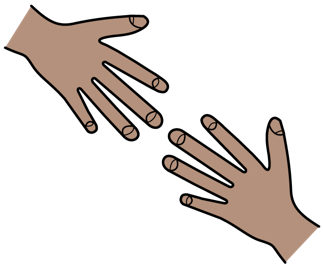 You can ask for help to fill in this form. You can ask someone you trust. Like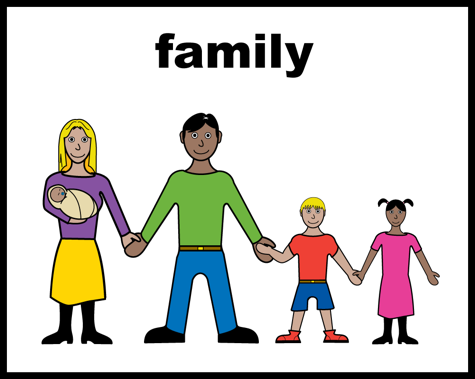 a family member 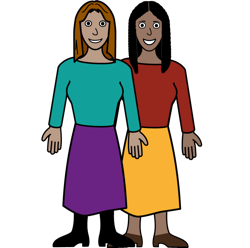 a friend a support worker  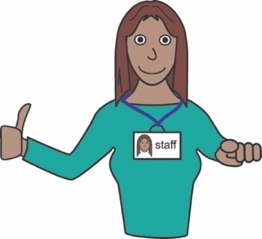 a carer.Contact us 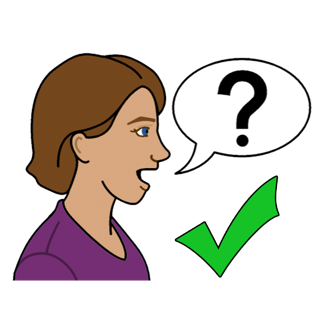 You can contact us if have any questions or would like us to help you complete this form. 

Contact WWDA’s 
Director of Policy and Programs
Heidi La Paglia 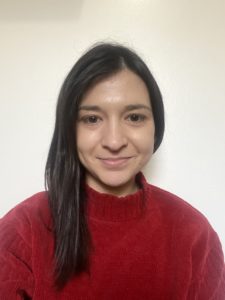 email	Director@wwda.org.au 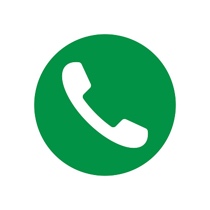 call	0448 417 850Part 1. About you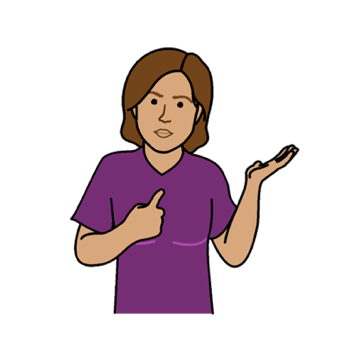 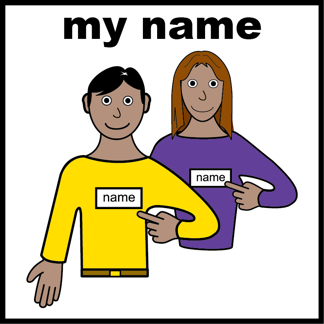 My name is 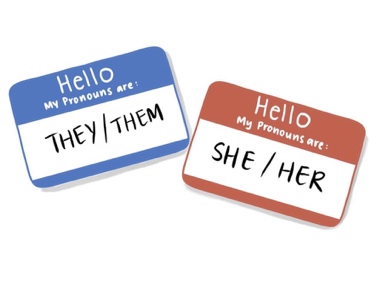 My pronouns are  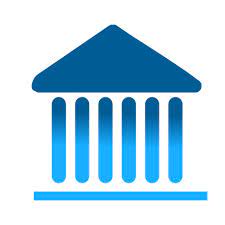 I represent this organisation or group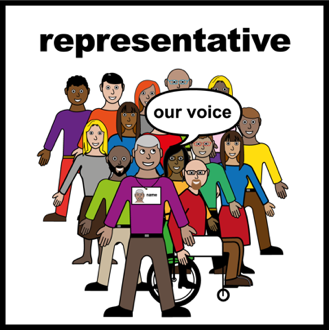 I live at 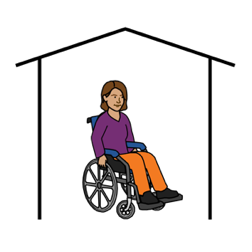 My email is 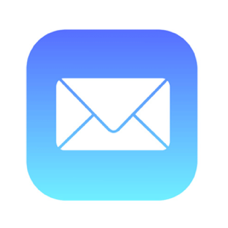 My phone number is  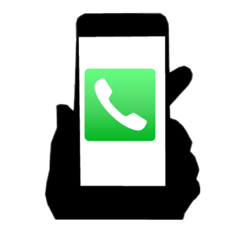 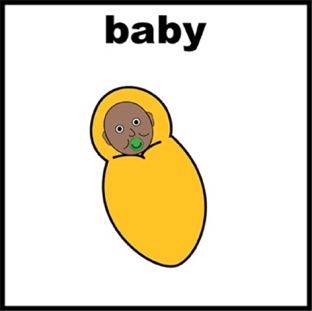 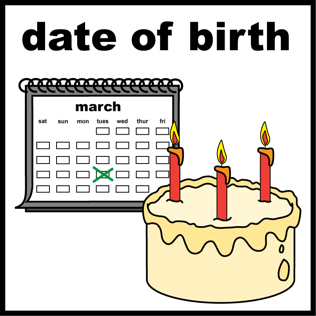 I was born onWrite the day / month / year My gender is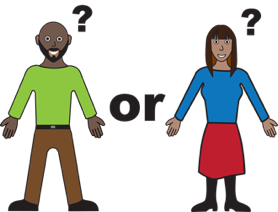 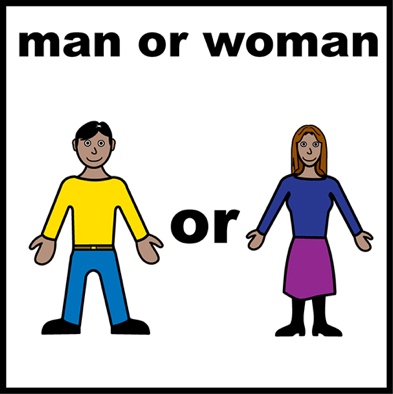 manwoman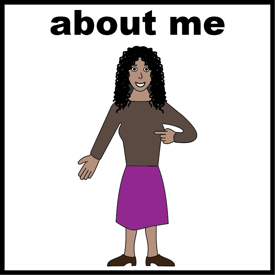 feminine identifyingYou see yourself as a womannon-binary This means you are not a man or a woman. 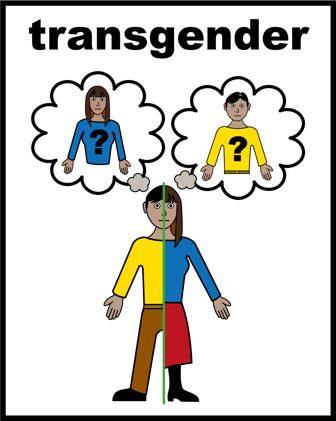 transgenderYou have changed your gender. 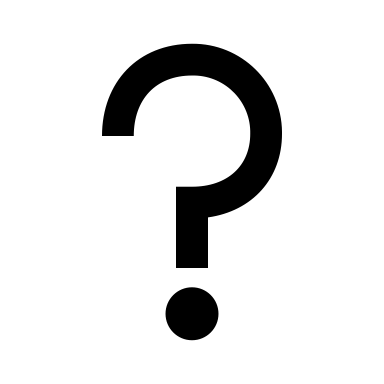 other (tell us below)Do you have a disability?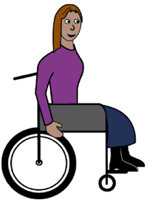 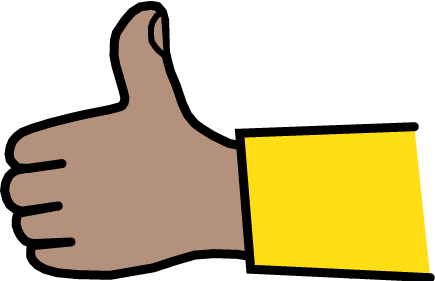 Yes No 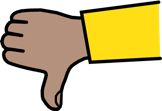 Find out about disability. 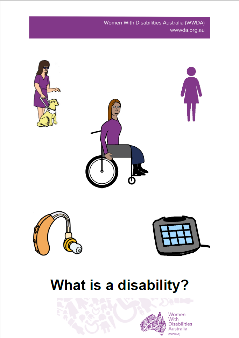 Read it in Easy English.  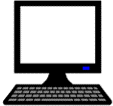 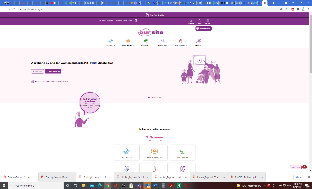 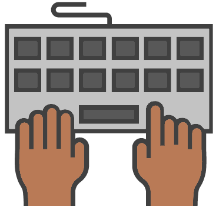 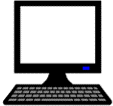 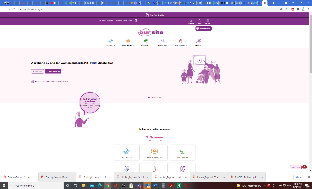 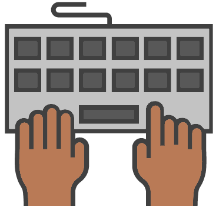 Go to 		www.oursite.wwda.org.auOpen the search windowType 	WWDA Easy English Book. What is a Disability? 
Tick any disabilities that you have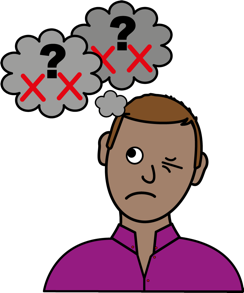 intellectual disabilityLikeit is hard to thinkyou need support. neurodiverse
Like 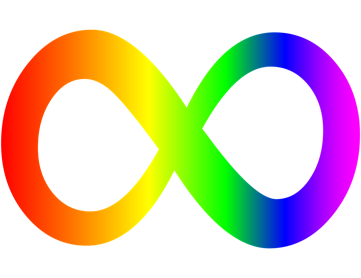 you are Autistic you have ADHD.psychosocial disability 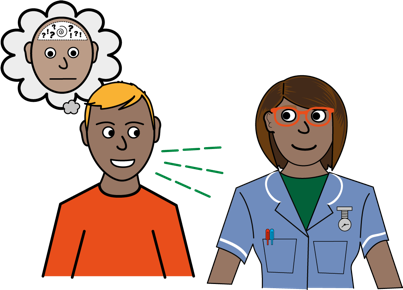 Like you have schizophrenia  you have anxiety.physical disability 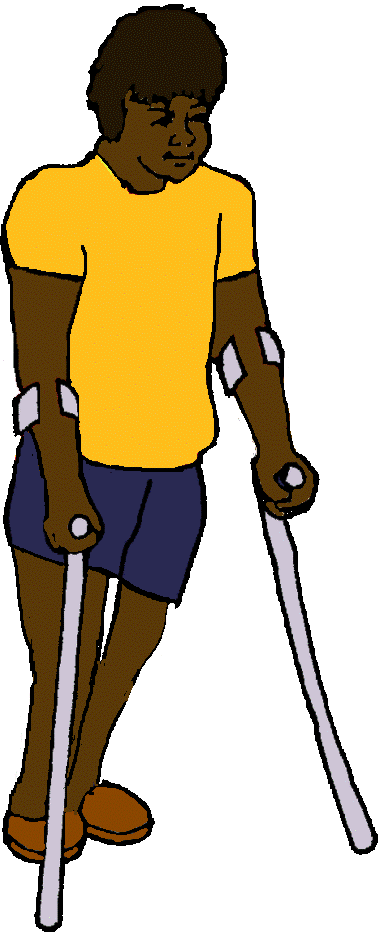 Like - you use a wheelchair - you use a walking stick or frame.  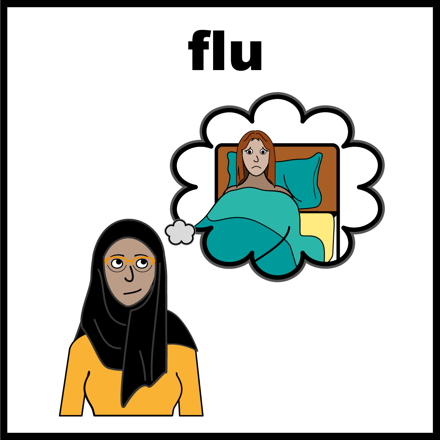 chronic illness or medical conditionLike you have arthritis you have endometriosis.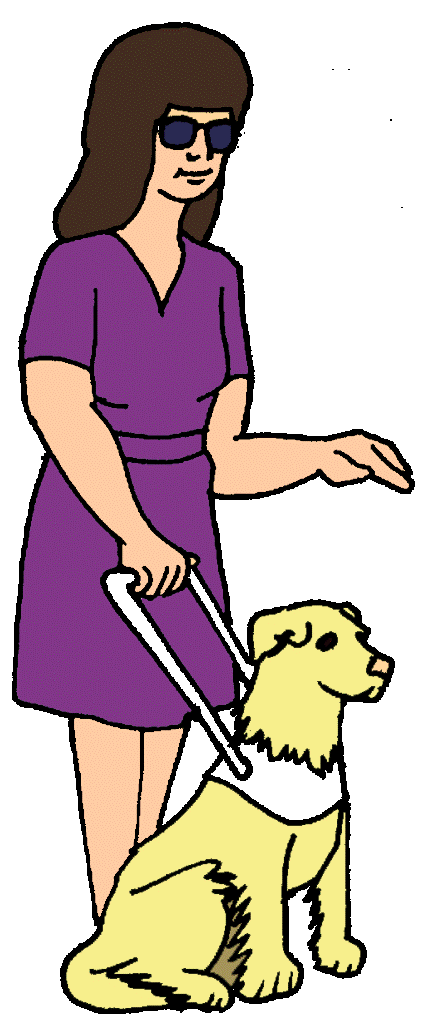 blind or vision impaired D/deaf or hard of hearing 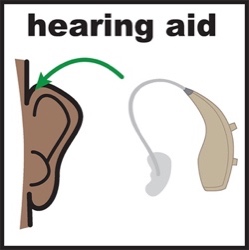 other (tell us below)_______________________Choose any that are you.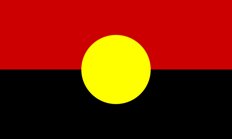 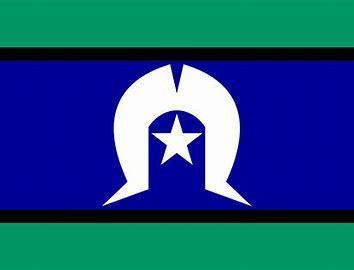 Aboriginal and/or Torres Strait Islander 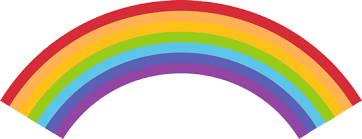 lesbian, gay, bisexual, transgender, 
intersex, queer or asexual (LGBTIQA+)Want to know what Is LGBTIQA+?Find out more. Read it in Easy English.  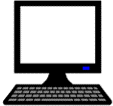 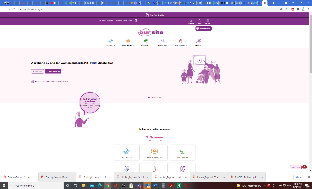 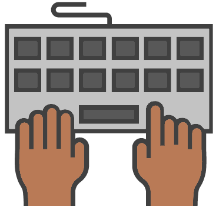 Go to 		www.oursite.wwda.org.auOpen the search windowType 	WWDA Easy English Book. What is a LBTIQA+? rural, regional or remote 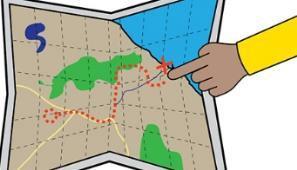 This means you are far from a big city. 
Likeyou live on a farmyou live in the country. 	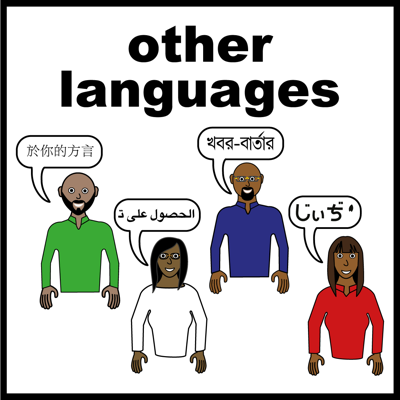 culturally or linguistically diverse 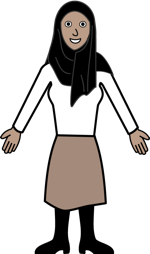 Like your main language is not Englishyou wear a headscarf 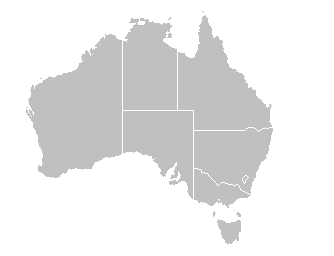 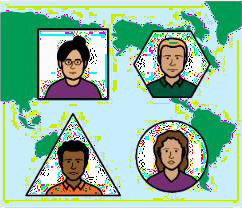  migrantThis means you moved to Australia.
You moved from a different country.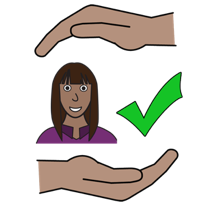 refugeeYou came to 
Australia to be safe.on a temporary Visa 
This means you are in Australia 
for a short time. 
You will go back to your country. 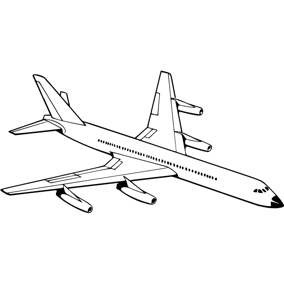 you have been in jail 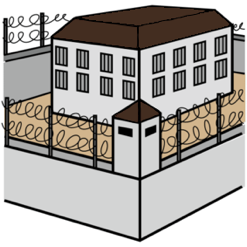 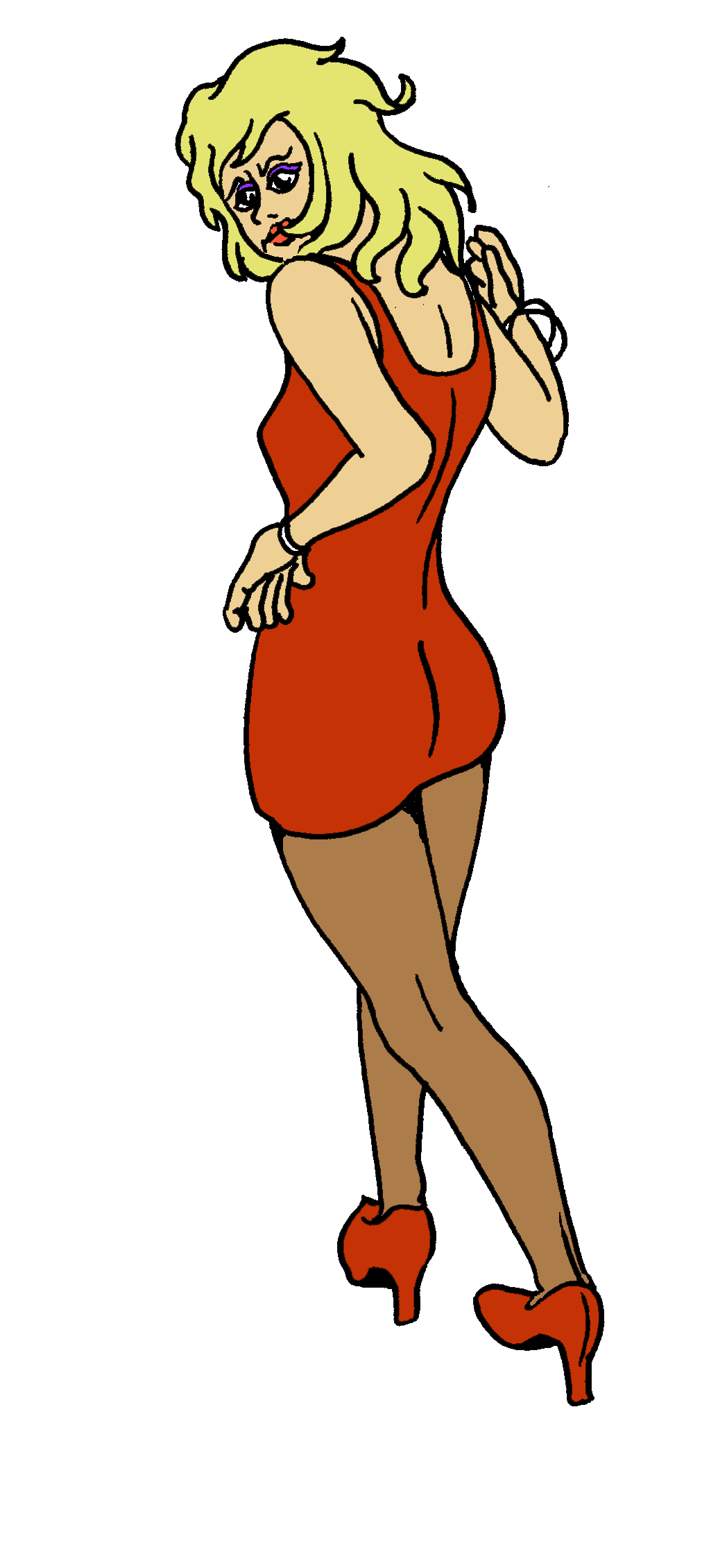 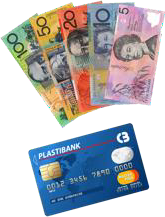 you have done sex workyou live in poverty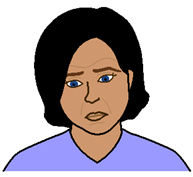 This means you don’t have much 
money for important things. Like food clothesmedications. 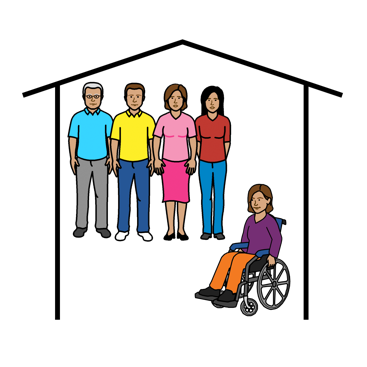 you have lived somewhere 
without your family 
Like in foster carein a group home for people with disability. 
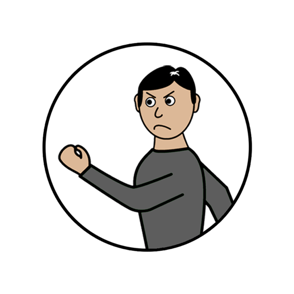 you have experienced violence other (tell us below)_______________________Learn about 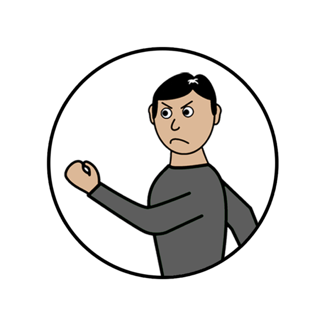 violenceabuse.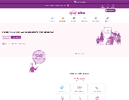 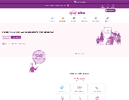 Go to 		www.oursitewwda.org.auClick on Easy English at the top. 	 Now.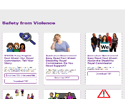 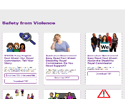 Look for the Safety from Violence part.There is lots of information here. Like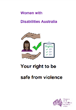 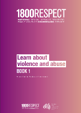 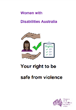 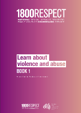 Your right to be safe from violence1800  Respect. Book  1.  Learn about violence.Part 2. Your skills and experiences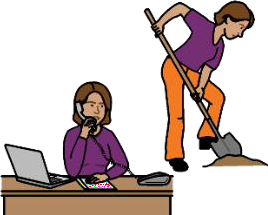 I am good atI would like to join the WWDA 
Policy Advisory Group because 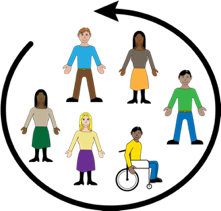 Choose any area that you have skills or experience in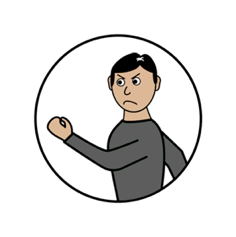 lived experience of violence or abuse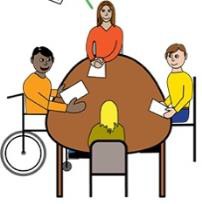 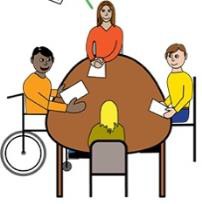 taking part in a community group or campaign. 
Like 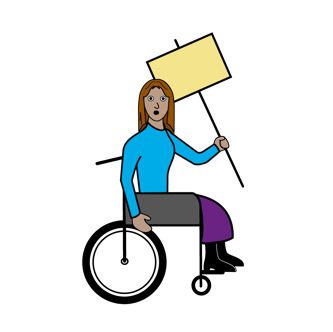 attending protests going to group meetings. policy 
Like 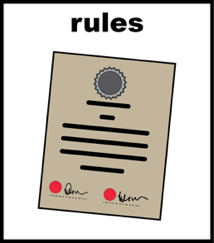 - writing a policy submission to an organisation or government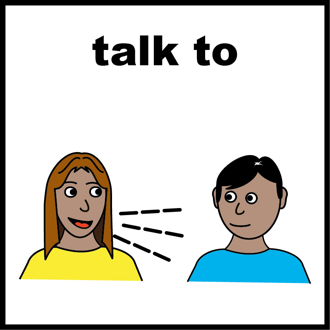 - telling an organisation what to put in a submissions to a governmentcommunication and media 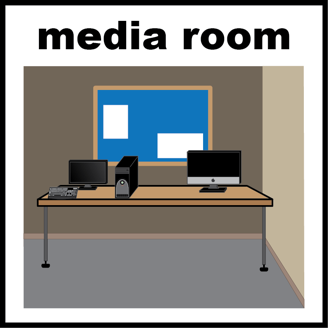 Like - speaking to a newspaper or tv reporter- posting on social media for an organisation or group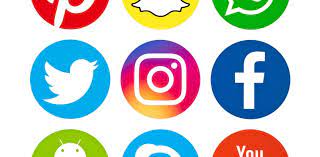 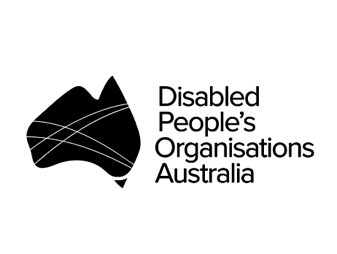 working with a Disabled Peron’s Organisation.
Also known as a DPO.Like working at a DPO as an employeetaking part on a DPO advisory groupvolunteering at a DPO eventA Disabled Person’s Organisation or DPO is an organisation that is run by and for people with disability. 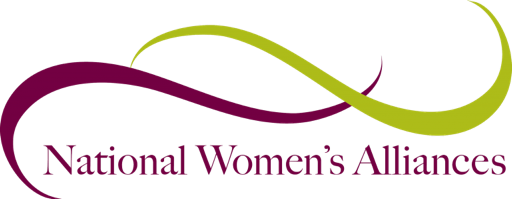 working with a National Women’s Alliance.
Also known as a NWA.Like 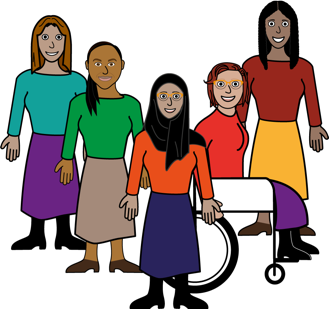 working at a NWA as an employeetaking part on a NWA advisory groupvolunteering at a NWA eventA National Women’s Alliance or NWA is an organisation that speaks up for women. 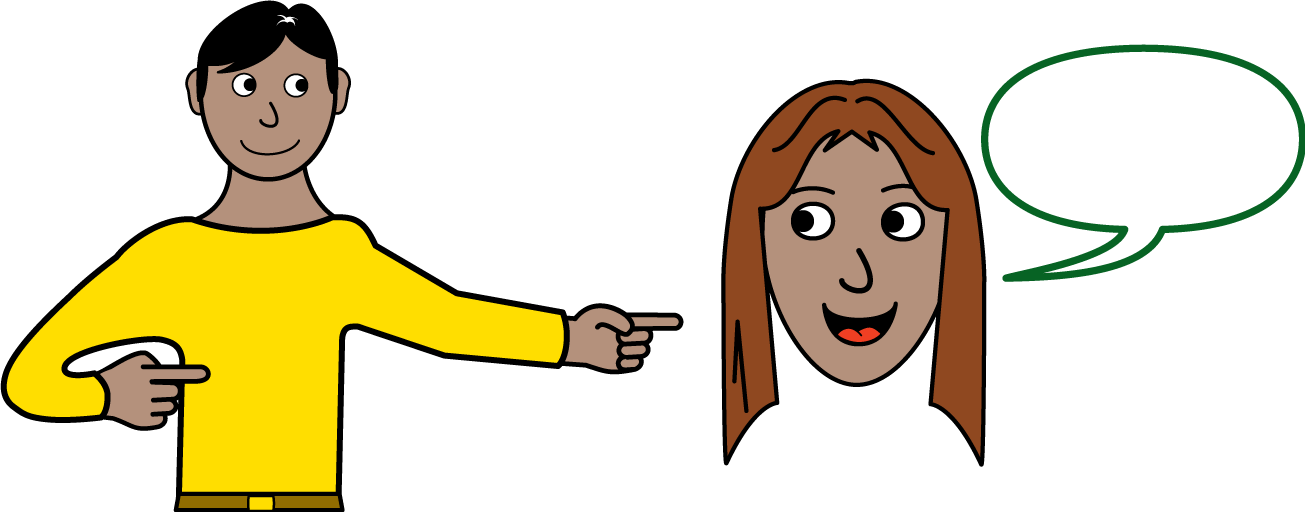 speaking up for yourself 
Like saying what supports you needapplying for the NDISspeaking up for others 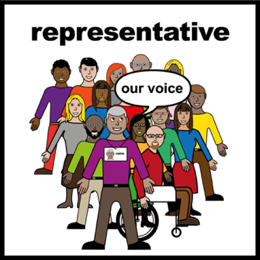 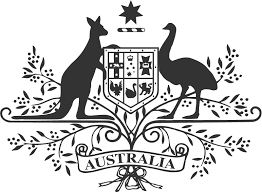 Like writing a submission about women with disability telling the government what needs to change. disability consultation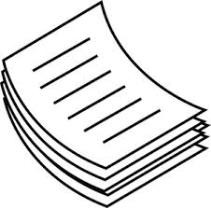 Like getting paid to write something for a disability organisationgetting paid to represent people with disability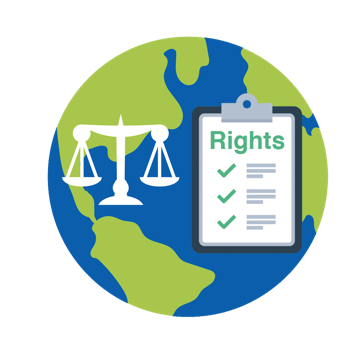 international human rights Like attending a United Nations event understanding the Convention on the Rights of Persons with Disabilities (CRPD). Learn about the CRPD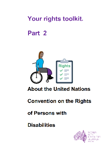 Read about the CRPD in Easy English.Go to 		www.oursitewwda.org.auClick on Easy English at the top.	 Now. 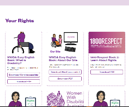 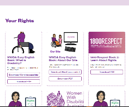 Go to the Your Rights part.	 Click the Your Rights Toolkit button.Here is our CRPD fact sheet.Part 3. Your support needs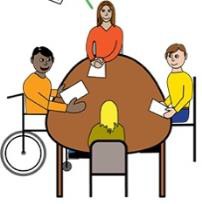 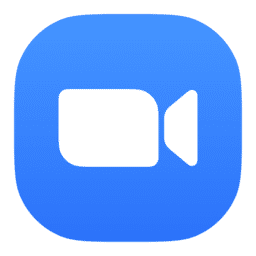 The WWDA Policy Advisory Group will 
meet online using zoom. The WWDA Policy Advisory Group will 
also have papers to read before each meeting.  ZoomA program that allows you to run or join a meeting online. 
Zoom can be used on: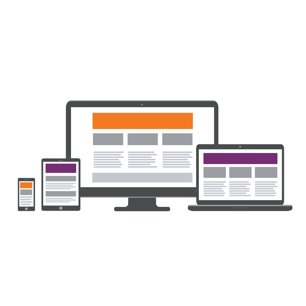 a computer or laptopa smart phone on a tablet or iPad.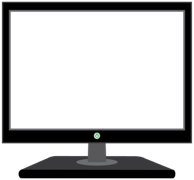 To take part in zoom meetings I need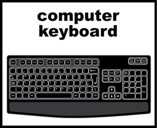 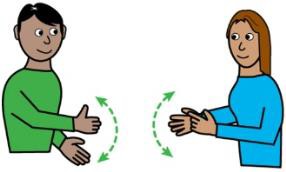 an Auslan interpreter 
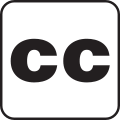 captions or subtitles
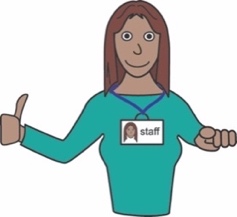 a support person
other (tell us below)

To understand information, I need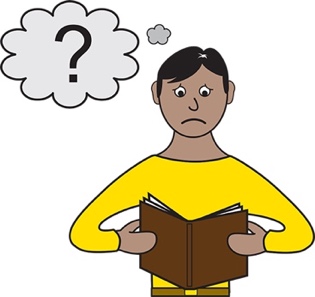 
Easy Read
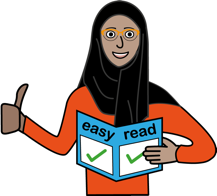 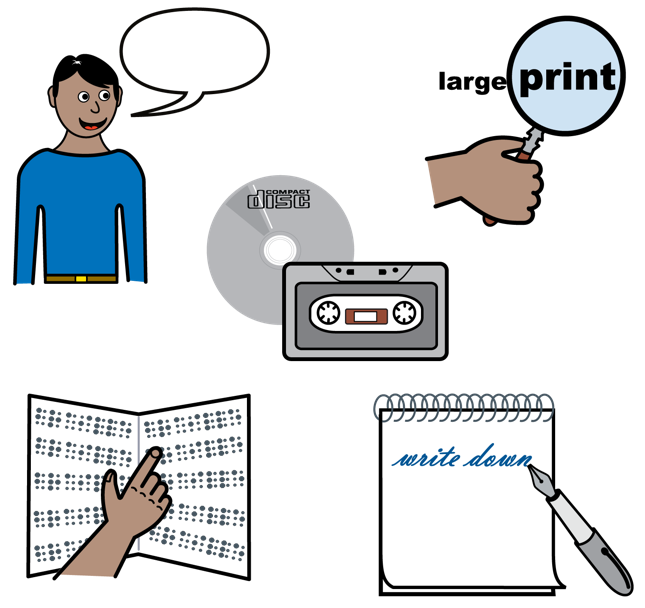 large print
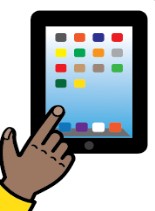 a screen reader

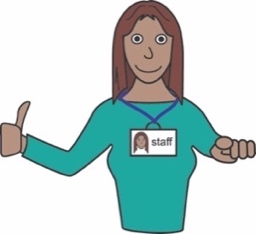 a support person
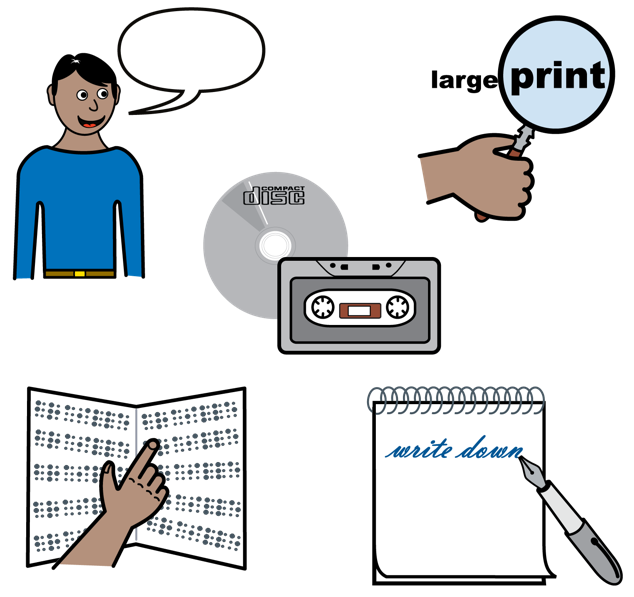 Braille 
other (tell us below)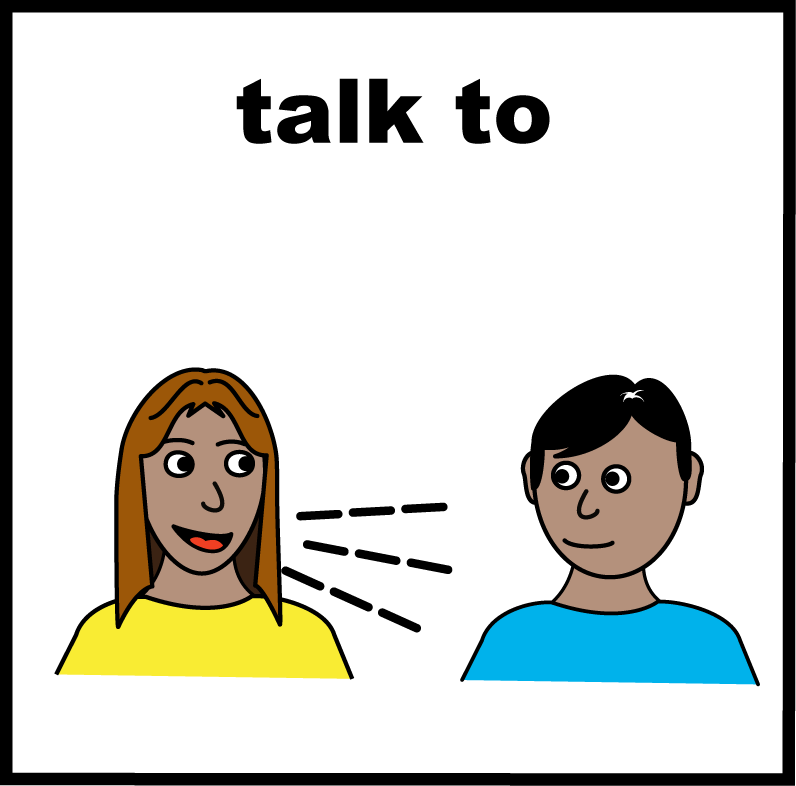 Is there anything else you would like us to know? 
This form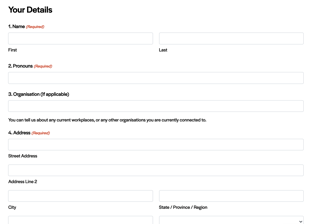 This form is based on the WWDA National Alliance Policy Advisory Group Application Form.  

Who wrote this form
Women With Disabilities Australia wrote this survey in 2021. 2021. 

Copyright 
© Copyright Women With Disabilities Australia (WWDA) Inc. 2021. All intellectual property rights, including copyright and patents, in this survey is owned and licensed by Women With Disabilities Australia Inc. 
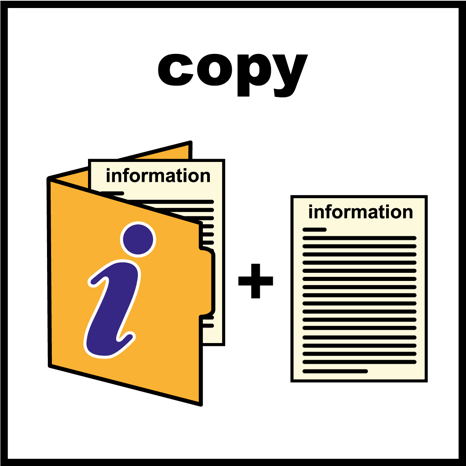 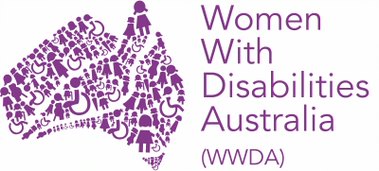 Images 
We have used images from COMPIC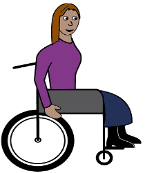 Easy On The IGoogle Images.